Публикации на ст.учител Мария Тодорова Мавродиева за 2016/2017г.2016г.сп. Щъркел-Грижовни сърца за Методи, 30.08.2016г. Списанието е създадено по социалния проект "Щъркелите" ICELAND LIECHTENSTEIN NORWAY EEA GRADTS ,  финансиран по Програма за подкрепа на неправителствени организации в България и по финансовия механизъм на Европейското икономическо пространство. Създадено е от Сдружение "Шанс чрез умения" 2016г. в. Хроника- "Старата чешма на Неврокоп", 06.08.2016г.2016г. в. Хроника- "Един спомен от двора на Първо ОУ в гр. Гоце Делчев", 03.10.2016г. 2016г.  Инфомрежа Бащи на първокласници от Първо ОУ се включиха в Националната кампания „Баща на място“ 14.11.2016г.https://www.google.bg/search?q=бащи+на+първолаци&oq=бащи+на+първолаци2016г. Топ Преса, в. Хроника, Инфомрежа -"Чудотворната икона на Св. Стелиян в с.Сатовча. Клетвата на учителите пред иконата на Св.Стелиян в миналото"", 27.11.2016г.
6.    2016г.Топ Преса, в. Хроника, Инфомрежа -"Чудотворната икона на Св. Стелиян в с.Сатовча. Клетвата на учителите пред иконата на Св.Стелиян в миналото"", 27.11.2016г.7.   Първокласници гостуваха на ФК“Неврокоп“. Надъхват играчите на ФК „Неврокоп“ за успешна пролет“http://toppresa.com/111498/%D0%BF%D1%8A%D1%80%D0%B2%D0%BE%D0%BA%D0%BB%D0%B0%D1%81%D0%BD%D0%B8%D1%86%D0%B8-%D0%B3%D0%BE%D1%81%D1%82%D1%83%D0%B2%D0%B0%D1%85%D0%B0-%D0%B2-%D0%B4%D0%BE%D0%BC%D0%B0-%D0%BD%D0%B0-%D1%84%D0%BA8.    2017г. сп. Свет / списание за култура, изкуство, история, вяра и пътешествия/,
​бр. 2 от 17.03.2017г.  "Учителска клетва пред иконата на Св. Стелиян Детепазител"https://www.svet.bg/%D1%83%D1%87%D0%B8%D1%82%D0%B5%D0%BB%D…/9.   в. „Хроника“-„Децата и птиците“-за представителната изява по проект „Твоят час“http://hronika-bg.com/%D0%B4%D0%B5%D1%86%D0%B0%D1%82%D0%B0-%D0%B8-%D0%BF%D1%82%D0%B8%D1%86%D0%B8%D1%82%D0%B5Децата и птиците | Вестник ХроникаС различни и интересни за децата прояви в Гоце Делчев беше отбелязан 22 април – Денят на планетата Земя. hronika-bg.com10.в. „Струма“Студът спука яйцата на щъркелитеУченици от Първо основно училище „Св.св. Кирил и Методий“ в Гоце Делчев поеха грижите над щъркеловото гнездо на улица „Мидия“, след като малките природолюбители се притесниха от необичайното явление. „Докато бяхме при гнездото на улица „Мидия“ в Гоце Делчев, по-наблюдателните забелязаха черупки оstruma.bg11.   2017г. Инфомрежа-"Първокласници от Гоце Делчев поеха шефство на щъркелово гнездо в деня на  Земята"-за представителната изява по проект "Твоят час" с деца и родители- 22.04.2017г.
http://infomreja.bg/pyrvoklasnici-ot-goce-delchev-poeha-shefstvo-nad-shtyrkelovo-gnezdo-v-denq-na-zemqta-38568.htmlВ информационния портал на Югозападна България-Инфомрежа.http://infomreja.bg/pyrvoklasnici-ot-goce-delchev-poeha-shefstvo-nad-shtyrkelovo-gnezdo-v-denq-na-zemqta-38568.htmlПървокласници от Гоце Делчев поеха шефство над щъркелово гнездо в Деня на Земята - ИНФОМРЕЖА - НОВИНИ ОТ ЮГОЗАПАДНА БЪЛГАРИЯИнформационният портал на Югозападна България - ИНФОМРЕЖАinfomreja.bg
      12. 2017г. Инфомрежа от 22.05.2017г. "В чест на 24 май да си припомним за първия пунктов учител в Неврокоп-Велик Попов"
http://infomreja.bg/v-chest-na-24-maj-da-si-pripomnim-za-pyrviq-punktov-uchitel-v-nevrokop---velik-popov-39294.html      13. 2017г. в. Хроника“ от 22.05.2017г. На 24 май – спомен за първия пунктов учител в Неврокопhttp://hronika-bg.com/%D0%BD%D0%B0-24-%D0%BC%D0%B0%D0%B9-%D…       14.2017г. Топ преса от 22.05.2017г. „В чест на  24 май да си припомним за първия пунктов учител в Неврокоп“http://toppresa.com/117205/%D0%B2-%D1%87%D0%B5%D1%81%D1%82-%D0%BD%D0%B0-24-%D0%BC%D0%B0%D0%B9-%D0%B4%D0%B0-%D1%81%D0%B8-%D0%BF%D1%80%D0%B8%D0%BF%D0%BE%D0%BC%D0%BD%D0%B8%D0%BC-%D0%B7%D0%B0-%D0%BF%D1%8A%D1%80%D0%B2%D0%B8%D1%8F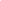 